IV. Truy cập mạng không dây hiệu quảTài khoản đăng nhập hệ thống ULIS-WIFI là tài khoản mail VNU (Sinh viên lấy thông tin tài khoản tại Portal daotao.vnu.edu.vn)Sau mỗi 8h người dùng phải đăng nhập lại 1 lần. Không phải đăng nhập lại khi di chuyển sang điểm phát wifi khác.Mỗi thời điểm chỉ sử dụng được 1 tài khoản cho một thiết bị. Tùy vào số lượng thiết bị và số lượng người truy cập mỗi vùng sẽ bị ảnh hưởng lớn tới tốc độ truy cập.Không chia sẻ tài khoản cho người khác sử dụngNgoài giảng đường B3, C2 các giảng đường khác gồm A2, B2, C1 nhà trường đang tiếp tục từng bước đầu tư hệ thống wifi để phủ sóng toàn bộ.Dưới đây là các bước truy cập hệ thống và giới thiệu chi tiết các điểm phát wifi: 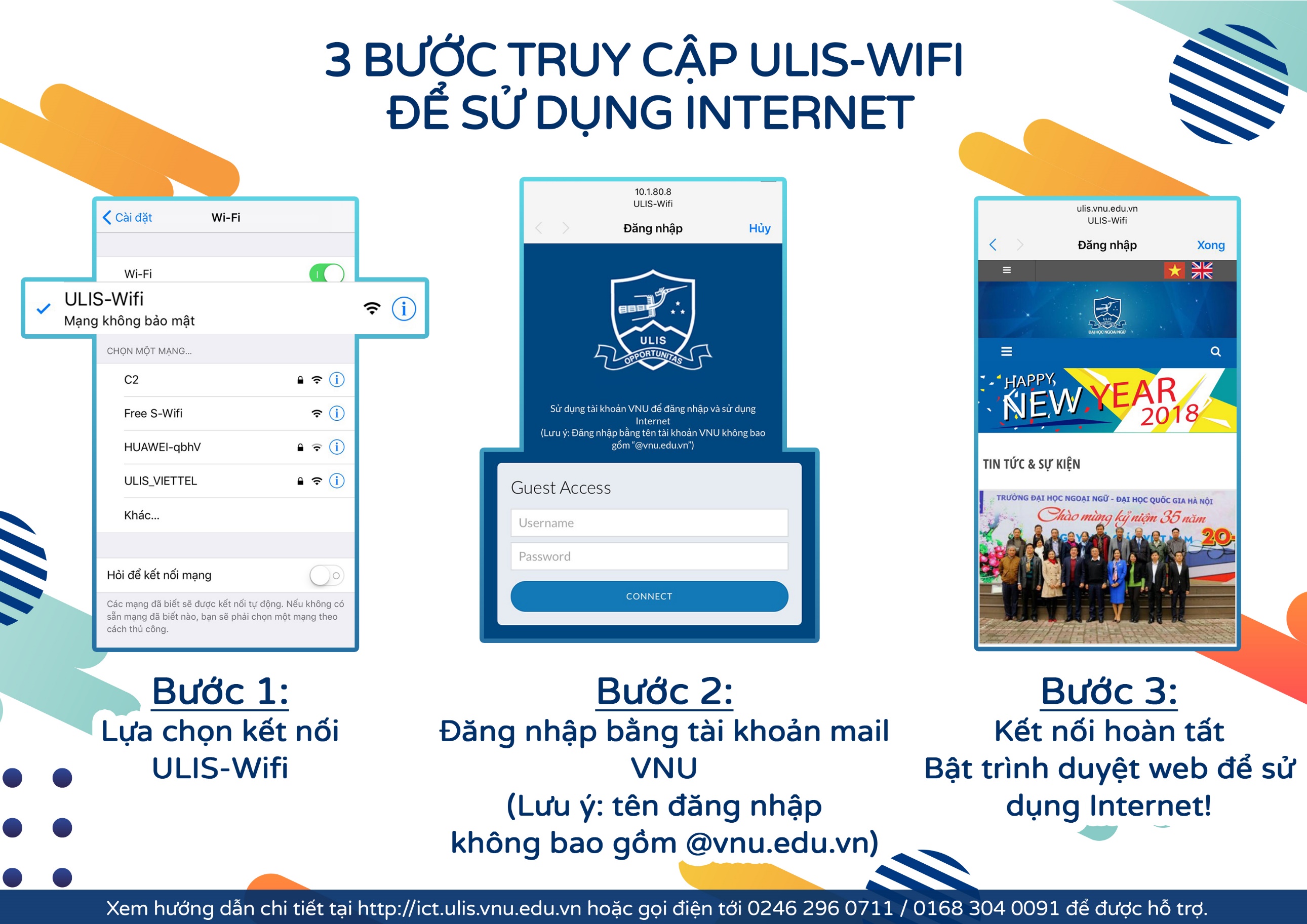 Sơ đồ các điểm phát wifi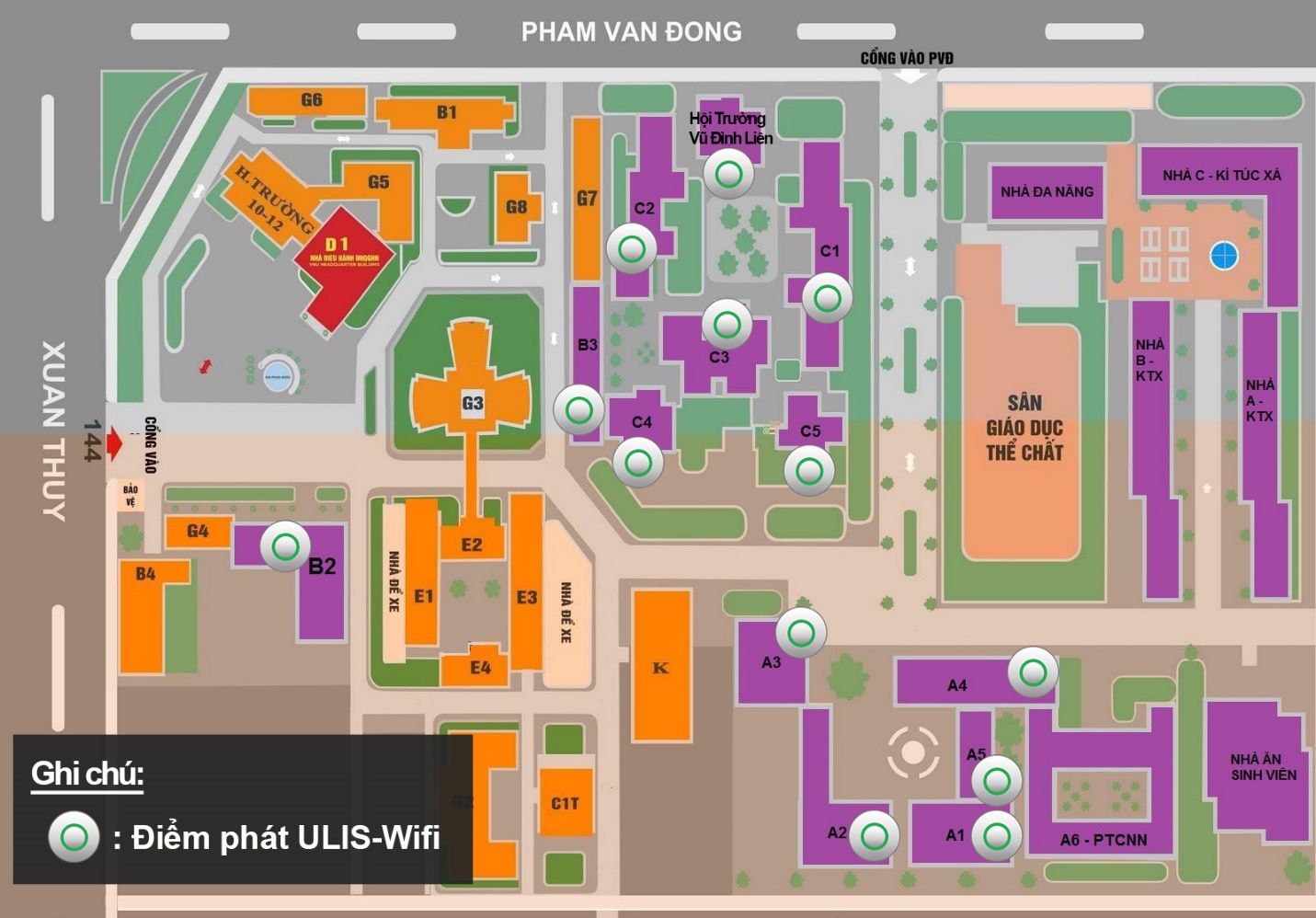 STTTÒA NHÀVỊ TRÍĐIỂM PHÁTSỐ LƯỢNG1A1Tầng 1Khu vực HCTH11A1Tầng 2Khu BGH11A1Tầng 3Phòng họp 301Khu khoa ĐTBD21A1Tầng 4Phòng họp 410Vp TT ĐBCL21A1Tầng 5Phòng hội thảo 509VP bộ môn Arap21A1Tầng 6VP TT Khảo Thí11A1Tầng 7Khu Zone 712A2Tầng 1Trường THCS Ngoại ngữ22A2Tầng 3Khu căng tin12A2Tầng 5Khu phòng nghỉ giảng viên13A3Tầng 1Khu khoa SDH23A3Tầng 2VP khoa Hàn13A3Tầng 3TT Ngôn ngữ QTH14A4Tầng 1Khu phòng quản trị, Sân A1, Các Trung tâm tuyển sinh24A4Tầng 2Văn phòng khoa NhậtNhà xe, VP Đoàn25A5Tầng 1Khu nhà khách, Sân A115A5Tầng 2Khu nhà khách, Sân A126B2Tầng 2VP khoa SPTAPhòng nghỉ giảng viên26B2Tầng 5VP Khoa TrungVP Khoa NgaVP Khoa Tiếng AnhVP Khoa NNVH Anh47B3Tầng 1Phòng học 101,103, 10537B3Tầng 2Phòng học 201, 20527B3Tầng 3Phòng học 301, 302, 303, 30547B3Tầng 4Phòng học 401, 403, 40538C1Tầng 2Phòng nghỉ giảng viên19C2Tầng 1Khu phòng học CLC39C2Tầng 2Khu phòng học CLC110C3Tầng 1Phòng họp khoa Pháp210C3Tầng 2Thư viện111C4Tầng 1VP khoa PhápHành lang nhà C4212C5Tầng 1StudioHành lang nhà C5213C6Tầng 1Hội Trường VDL3TỔNG SỐ THIẾT BỊ PHÁT SÓNGTỔNG SỐ THIẾT BỊ PHÁT SÓNGTỔNG SỐ THIẾT BỊ PHÁT SÓNG58